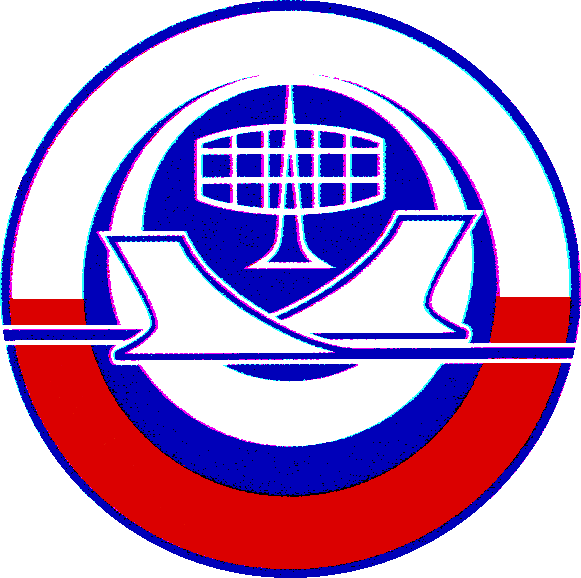 Акционерное общество  «Негосударственный пенсионный фонд «Авиаполис(АО «НПФ «Авиаполис»)Сообщениеоб отмене внеочередного общего собрания акционеровАкционерного общества «Негосударственный пенсионный фонд «Авиаполис»с датой проведения «02» ноября 2022 годаУважаемый акционер!Акционерное общество «Негосударственный пенсионный фонд «Авиаполис» (место нахождения: 125424, г. Москва, Волоколамское шоссе, д.73, ОГРН 1187700022377) настоящим сообщает.Советом директоров АО «НПФ «Авиаполис» «04» октября 2022 года (протокол совета директоров от «04» октября 2022 года № 7/22-СД) принято решение о переносе внеочередного общего собрания акционеров с датой проведения «02» ноября 2022 года, созванного ранее советом директоров Общества на основании его собственной инициативы (протокол совета директоров № 6/22-СД от «31» августа 2022 года).Адрес места нахождения:125424, г. МоскваВолоколамское шоссе, д. 73, офис 401Адрес места нахождения:125424, г. МоскваВолоколамское шоссе, д. 73, офис 401Тел./факс (495) 780-34-52E-mail: aviapolis@yandex.ru   Сайт: www. npf-aviapolis.ruИНН 7733334092   КПП 773301001Генеральный директорВ.Ф.ТащилинВ.Ф.Тащилин(должность единоличного исполнительного органа финансовой организации)(подпись)(инициалы, фамилия)